ИНСТРУКЦИИhttps://честныйзнак.рф/business/projects/dairy/instructions/#show4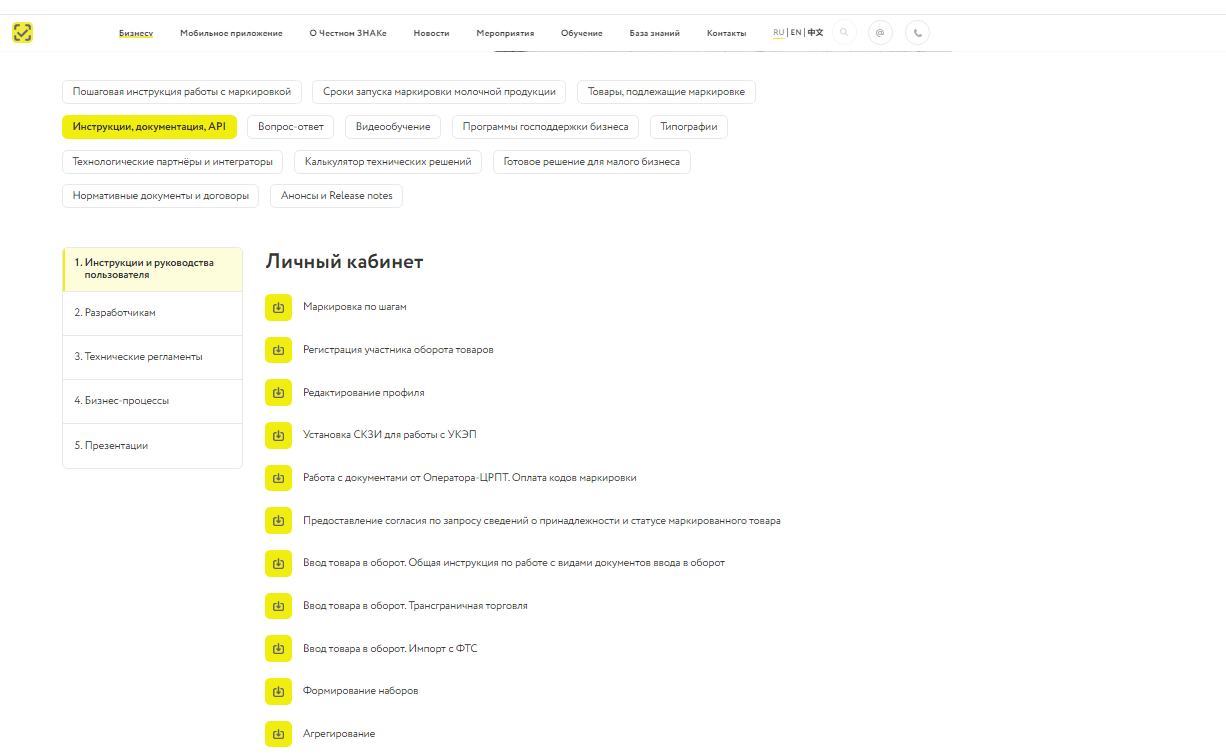 